Дата:  08.12.2020Группа: 19-ЭК-2дНаименование дисциплины/ МДК: МатематикаТема: Практическое занятие «Нахождение определенного интегралаПояснения к работе:Необходимые формулы: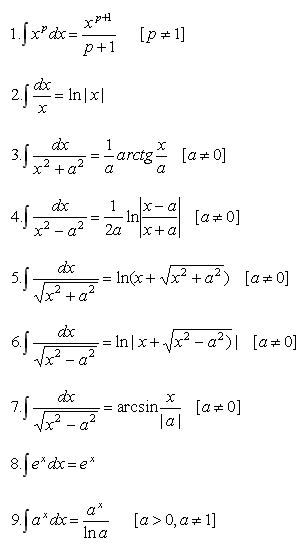 Интегрирование произведения (функции) на постоянную:	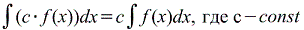 Интегрирование суммы функций:	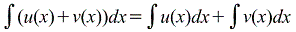 Формула интегрирования по частям неопределенные интегралы:	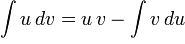 Формула интегрирования по частям определенные интегралы:	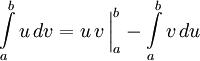 Формула Ньютона-Лейбница определенные интегралы:	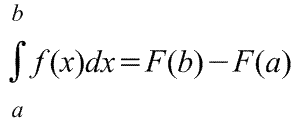 Где F(a),F(b)-значения первообразных в точках b и a соответственно. Задание: Вычислить определенный интеграл Задание: Вычислить определенный интеграл:Задание: Вычислить определенный интеграл методом непосредственного интегрирования:Задание: Вычислить интеграл способом подстановки (замены переменной):Задание: Вычислить интеграл методом интегрирования по частям:Контрольные вопросы:Дайте определение первообразной функции.Дайте определение определенного интеграла.Запишите формулу Ньютона-Лейбница.Запишите геометрический смысл определенного интеграла.Запишите основные формулы интегрирования.Преподаватель    Науразова Л.А1 вариант2 вариант1.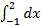 1.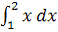 2.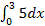 2.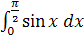 3.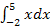 3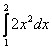 1.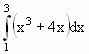 1.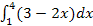 2.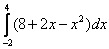 2.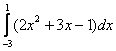 3.3.1.1.2.2.3.3.1.1.3 dx2.2.3.3.1.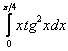 1.2.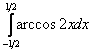 2.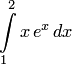 3.3.